Day in the Life of the Hudson River 10/20/16 Data(Salt front ~ RM 83)RIVER MILE 39Riverfront Park, Stony Point Marina, Stony Point, Rockland Jeanne Maguire, RCC Environmental Science Students through North Rockland HS – 40 12th grade students, 5 adultsLatitude N 41.224 - Longitude W 73.963North Rockland High School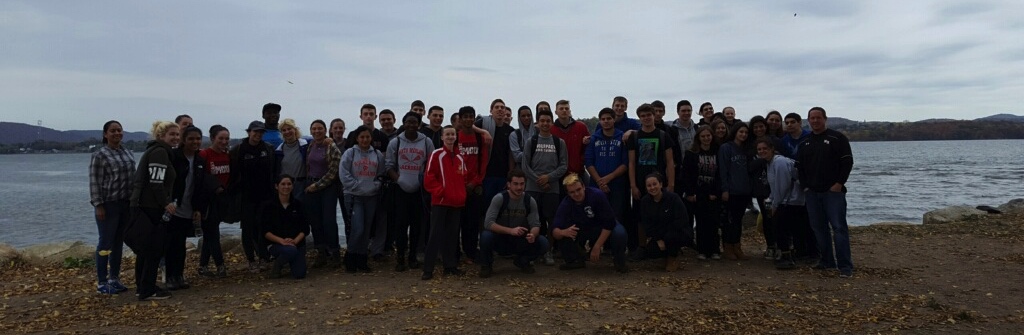 Location: Stony Point Marina Riverfront Park, City of Stony Point in Rockland CountyArea: Located along the side of the road at the south end of the marina – Forested in the wider area, Pier, Grassy, Parking LotSurrounding Land Use:  25% urban/residential, 60% Industrial/commercial, 15% beach Sampling Site: Beach sandy and rocky near shore with rip rap edges.Shoreline: Sandy, muddy, but very rocky with bits of brick and slagPlants in area: No plants in the water but water chestnut seed pods found on the shorelineWater Depth: 3 ft. River Bottom –sandy, little rocky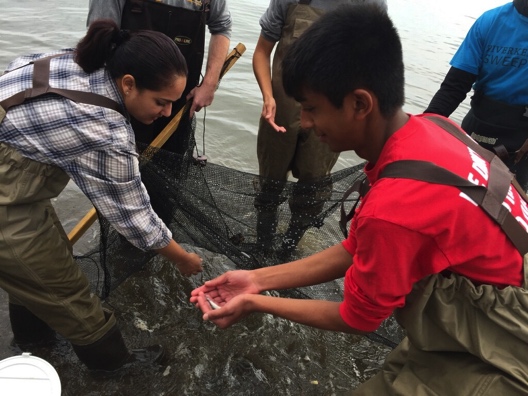 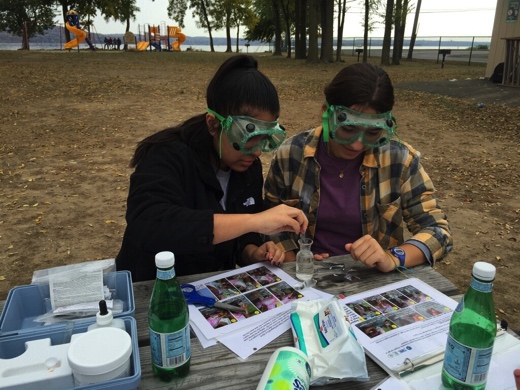 ITEMTimeTimeTimeReading 1Reading 2Reading 2CommentsCommentsPhysical  Air Temperature10:35 AM12:20 PM10:35 AM12:20 PM10:35 AM12:20 PM64 F69 F17 C20 C17 C20 CWind SpeedBeaufort 1Beaufort 1Beaufort 17.1 mphSouthSouthCloud Cover10-12:00 PM10-12:00 PM10-12:00 PMPartly Cloudy  26-50%26-50%*cloudiness increased from 9AM to noon*cloudiness increased from 9AM to noonWeather todayNo rainNo rainNo rainNo rainNo rainNo rainNo rainNo rainWeather recently Very warm, clear and no wind  Very warm, clear and no wind  Very warm, clear and no wind  Very warm, clear and no wind  Very warm, clear and no wind  Very warm, clear and no wind  Very warm, clear and no wind  Very warm, clear and no wind Water SurfaceCalm Calm Water Temperature 9:55 AM10:20 AM9:55 AM10:20 AM19.7oC20.2 oC19.7oC20.2 oC67 oF68.5 oF67 oF68.5 oF67 oF68.5 oFTurbidity – Transparency tube9:49 AM9:49 AM59 cm604759 cm6047Average 55 cmAverage 55 cmAverage 55 cmChemicalDO  9:55 AM 9:55 AM 19.7 oC19.7 oC10 ppm10 ppm10 ppm110%SaturationpHcolor match test kit9:00 AM11:00 AM9:00 AM11:00 AM7.57.87.57.57.87.5Average 7.6Salinity – High Rangequantabs10:20 AM11:00 AM10:20 AM11:00 AM7.6 Quan #8.0 Quan #7.6 Quan #8.0 Quan #5512 TS6105 TSFish Catch- 9:40-12:15 AMNumber CaughtNumber CaughtSpecies FishSpecies FishSize of largest Size of largest Size of largest Seine 9 ft net X 4ft– 88Striped BassStriped Bass5 cm5 cm5 cmDIV 318 seines 11Atlantic SilversidesAtlantic Silversides9 cm9 cm9 cmTOTALS 1011HogchokerHogchoker4 cm4 cm4 cmInvert Invert 33Blue CrabBlue CrabMMMfewfewMusselsMusselsmanymanyBarnaclesBarnaclesDIV 3DIV 3Total Inverts  3+Total Inverts  3+TidesTides9:17 AM82 cm82 cmRisingTidesTides9:50 AM108 cm108 cmRisingTidesTides12:20 PM89 cm89 cmFallingCurrent Current CM/30 secCm/secCm/secKtsEbb/Flood  N/SEbb/Flood  N/SEbb/Flood  N/S9:42 AM9:42 AM91.443.0483.0480.06N - FloodN - FloodN - Flood12:20 PM12:20 PM457.215.2415.240.30N - FloodN - FloodN - Flood